GUJARAT INSTITUTE OF DESERT ECOLOGY (GUIDE)P.B. No. 83, Opp. Changleshwar Temple, Mundra Road Bhuj – 370001 Gujarat - IndiaEMPLOYMENT APPLICATION FORMPl. note that incomplete form will be rejected. (To be filled in Block letters)Gender: Mobile No.:Date:Position applied: Full Name:Date of Birth:    Native Place: Marital Status:Alternate Mobile No:Email ID:			 	Blood Group:	 	Religion:	 	Name & Occupation of Husband / Wife / Father /Guardian:Current Address:Permanent Address:Have you been interviewed by us in the last one year?	Differently abled?	Yes/No		Do you have a police record?	Yes/No Do you have a history of any major illness?	Yes/NoEDUCATIONAL QUALIFICATIONS:WORK EXPERIENCE: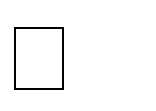 Current Organisation:Whom do you report to? DesignationNumber of people reporting to you Fixed salary:Current designation:Name:Total experience:Bonus | Incentive:	Total salary:Expected salaryNotice Period:WORK PROFILE IN PREVIOUS ORGANIZATION:(Use separate sheet if necessary)Please mention career gap, if any:CURRENT ORGANISATIONAL STRUCTURE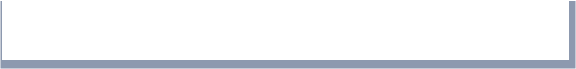 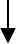 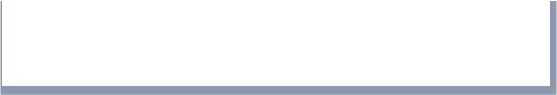 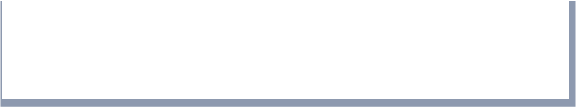 RESEARCH & ACADEMIC CONTRIBUTIONS: (applicable to teaching positions only)Research Papers/Patent/Articles published or Submitted: (Use separate sheet if necessary)OTHER INFORMATION:Languages Known:a)Read	Write	Speakb)    		 		 		 		 	Mother Tonguec)  		 		 		 	How did you learn about the opening?	Choose an item.Are you related to anyone currently working at GUIDE?	Choose an item.If yes, please provide name & relation details:    	Have you ever been dismissed / discharged / terminated for any act of misconduct in any of your previous employment or convicted for any criminal of other offences? Yes / No, if yes, give precise details on a separate paper.Extracurricular activities (Proficiency in Sports/Games (if any), Hobbies, etc.) (use separate sheet, if required)Professional Achievements (if any)References: (Please list three professional references not related to you, with full name, address, phone number and relationship. If you don’t have three professional references then list personal, unrelated references.)How soon can you join, if selected?Minimum Total emoluments acceptable, Rs./Annum.	 	DECLARATIONI certify that the facts set forth in this application form for employment are true and complete to the best of my knowledge. I understand that if I am employed, false statements, omissions or misrepresentations may result in my dismissal. I authorize the Employer to make an investigation of any of the facts set forth in this application and release the employer from any liability. The employer may contact any listed references on this application.Date:	 	 	Place:	 Signature:   	ClassDegreeName of the school | collegeBoard | UniversityRegular | Part timeMonth and year of passingNo. of attempts%10thDoctorateAny otherAcademic gap: Yes	No Academic gap: Yes	No Academic gap: Yes	No Academic gap: Yes	No Number of backlogs | ATKTs, if any:Number of backlogs | ATKTs, if any:Number of backlogs | ATKTs, if any:Number of backlogs | ATKTs, if any:#From (Month,year)To (Month,year)ORGANIZATION(Please begin with your present organisation details)DESIGNATIONREASON FOR LEAVING1Sr NoTitle of Paper with page no.Name of JournalISSN/ISBNNo.Whether peer reviewed.Impact factor, if anyNo. of Co- authors1Sr NoNameOccupationAddress/City/StateMobile & Email ID1